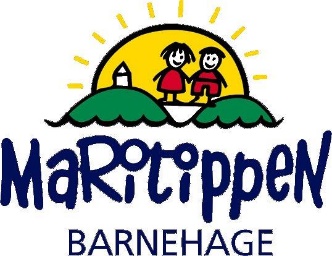 									Dvergsnes 10.05.2019TILVENNING PÅ MARITIPPEN BARNEHAGENår barnet begynner i barnehagen:«Barnehagen skal i samarbeid med foreldrene legge til rette for at barnet kan få en trygg og god start i barnehagen. Barnehagen skal tilpasse rutiner og organisere tid og rom slik at barnet får tid til å bli kjent, etablere relasjoner og knytte seg til personalet og til andre barn. Når barnet begynner i barnehagen, skal personalet sørge for tett oppfølging den første tiden slik at barnet kan oppleve tilhørighet og trygghet til å leke, utforske og lære.» (Rammeplan for barnehager)Vi har besøksdag for alle nye familier i juni måned. Da blir det omvisning av hele barnehagen med informasjon, og dere får anledning til å hilse på personalet vårt. For å få til en god og trygg start for både barn og foreldre bruker vi en foreldreaktiv tilvenning, inspirert av Jåttåmodellen som er utviklet i Stavanger. Modellen er basert på kunnskap av hva små barn trenger for å være trygge og trives. Vi bygger vår praksis på nyere forskning og tilknytningsteorier. Å bruke god tid på tilvenning har vi både erfaring med og tro på. Vi har fokus på god struktur og organisering. Det er viktig å ha en fast dagsrytme hver dag som er tydelig for barn og foreldre. På denne måten skapes forutsigbarhet. Vi ønsker at alle nye foreldre skal ta seg tid til å være på avdelingen, for å bli kjent med de andre barna, rutiner og personalet. Hvor lang tid barnet trenger for å bli trygg avhenger av barnets personlighet, alder og tidligere erfaringer.Ved oppstart er foreldre(eller annen omsorgsperson) til stede sammen med barnet i fem dagerForeldre deltar aktivt i praktiske oppgaver i barnehagen, og har hovedansvaret for barnet i lek, stell og måltid.Personalet er i nærheten og nærmer seg barnet gradvisOppstartsamtale med pedagog.De første dagene:Klokkeslett er kun veiledende, og avtales nærmere med personalet på avdelingen.Dag 1: 09.00-11.00Dag 2: 09.00-11.00Dag 3: 09.00-14.00Dag 4: 09.00-14.00(eller etter avtale)Dag 5: 09.00-14.00(eller etter avtale)Hvordan ta avskjed med barnet:Si fra til barnet når du skal gå. Barnet kan bli usikkert dersom du «sniker» deg ut. Det er viktig at barnet får erfaring med at dere ikke går før dere sier ifra, at dere virkelig går når dere sier det, og at dere kommer tilbake etter en avtalt tid. Viser dere usikkerhet, blir barnet usikkert. Dere vil kunne oppleve at barnet gråter ved avskjeden. Det kan være vanskelig for både dere og barnet å ta avskjed i begynnelsen. Vår erfaring tilsier at gråten stilner like etter at dere er ute av syne. Vi har gode rutiner på slike situasjoner, og vi ringer, sender melding med eller uten bilder slik at dere ser at barnet har det bra.Overgang til ny avdeling:Her har vi også gode rutiner på barnehagen. Hvert barn har sin perm med dokumentasjon, og det blir gjennomført overføringssamtaler mellom «ny» og «gammel» pedagogisk leder. Informasjon blir også videreført til det personalet som skal være på den nye avdelingen. Vi starter tilvenningen på våren før barnet tar sommerferie, slik at de blir kjent både med omgivelsene og de voksne. Oppstartsamtaler gjennomføres med foreldre ved behov.Vi starter med besøk på avdelingen hvor de har med seg personal og barn fra egen avdeling; her kan de leke, være med på samling, lesestund etc.Som en tilknytningsfase blir besøkene mer systematiske og faste, og leketid osv utvides til for eksempel turer sammen. De øvrige barna som ikke skal fortsette på avdelingen er da borte, slik at de som skal være sammen fra høsten får tid til å bli ordentlig kjent.Å bruke god tid på å bli kjent med hverandre mener vi er med på å trygge barna slik at overgangen blir mest mulig naturlig.